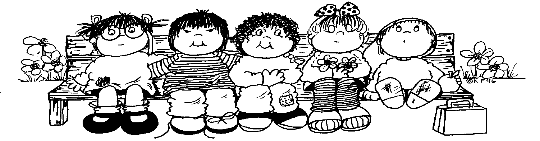 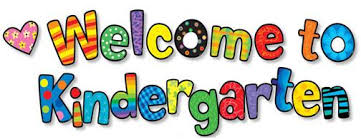 New River Elementary SchoolMonday, April 19, 2021Registration: 10:00 a.m. - 1:00 pm or 4:15 pm –6:00 pmKindergarten Parent Workshop: 6:00 pm-7:00 pmPlease visit the link below to sign up for a 15-minute time slot (back-to-back for each child in your family), which is located between the hours of 10:00 am-1:00 pm and 5:00 pm-7:00 pm. Only three families will be permitted to sign-up during each time slot. https://www.signupgenius.com/go/10C0D49A8AB29AB9-kindergarten1Please follow the signage to the media center. Once in the media center, please remain 6-feet apart, as indicated by signage. You will be guided to a location in the media center to complete paperwork. Once all paperwork is completed, a member of New River staff will collect paperwork and make copies of documents that are required as listed below. Please try to limit the visit to one adult per family. Masks will be required to enter. Please click on the following link to pre-register your child: https://www.pasco.k12.fl.us/forms/view.php?id=266010Please bring the following: - Original child’s Birth Certificate or other proof of birth date, - Original Social Security card, Record of Immunization (shot record),- Physical Exam (dated within 1 year of starting school), and - Evidence of residence: (3 proofs required)____ current utility bill (i.e. electric, water, etc.)____ current lease agreement, or deed, or property tax assessment____ document supporting stated address (auto registration, driver’s license, voter registration)If you are registering your child for Kindergarten, please remember your child must be 5 on or before September 1, 2021.If you have any additional questions, please call (813) 346-0500.